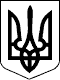 УЖГОРОДСЬКА РАЙОННА державна адміністраціяЗАКАРПАТСЬКОЇ ОБЛАСТІУЖГОРОДСЬКА РАЙОННА військова адміністраціяЗАКАРПАТСЬКОЇ ОБЛАСТІР О З П О Р Я Д Ж Е Н Н Я____16.08.2023_____                       м. Ужгород                №____79_______        Відповідно до статей 4, 15, 28 Закону України ,,Про правовий режим воєнного стану”, статей 6, 39, 41, 44 Закону України „Про місцеві державні адміністрації”, указів Президента України: від 24 лютого 2022 року № 64/2022 „Про введення воєнного стану в Україні”, від 24 лютого 2022 року № 68/2022 „Про утворення військових адміністрацій”, від 01травня 2023 року № 254/2023 „Про продовження строку дії воєнного стану в Україні”, Регламенту Ужгородської райдержадміністрації, затвердженого розпорядженням в.о. голови райдержадміністрації 15.03.2021 № 37 (зі змінами), у зв’язку з приведенням у відповідність чинному законодавству регламентуючих документівЗ О Б О В’Я З У Ю:      1. Внести зміни до розпорядження в.о. голови райдержадміністрації 16.03.2021 № 38„Про затвердження Положення про апарат райдержадміністрації”, (зі змінами),а саме:1.1. Викласти пункт 1 розділу „І. Загальні положення” у такій редакції:  „1. Апарат райдержадміністрації (далі - апарат) утворюється головою райдержадміністрації в межах виділених бюджетних коштів, входить до складу райдержадміністрації і підпорядковується голові райдержадміністрації.Апарат здійснює правове, організаційне, документальне, кадрове, матеріально-технічне та інше забезпечення діяльності райдержадміністрації, підготовку аналітичних, інформаційних та інших матеріалів, систематичну перевірку виконання актів законодавства, розпоряджень голови райдержадміністрації, надає методичну та іншу практичну допомогу виконавчим органам територіальних громад. Проводить діяльність, пов’язану з державною таємницею, організовує та здійснює заходи щодо забезпечення режиму секретності в райдержадміністрації відповідно до вимог законодавства у сфері охорони державної таємниці”.      1.2. Пункт 22 розділу „IІІ. Апарат відповідно до визначених повноважень виконує такі функції” виключити.        Відповідно пункти вказаного розділу 23 – 63 вважати пунктами 22 – 62.       1.3. Викласти пункт 130 розділу „VI. Основні функції і повноваження керівника апарату райдержадміністрації” у такій редакції:        „130. Керівник апарату координує роботу працівників відділів та секторів апарату райдержадміністрації: відділу управління персоналом; відділу організаційної роботи; відділу документообігу та контролю; відділу  роботи зі зверненнями громадян; відділу фінансово-господарського забезпечення; юридичного відділу; відділу ведення Державного реєстру виборців; сектору режимно-секретної роботи; сектору мобілізаційної роботи”.         2. Контроль за виконанням цього розпорядження залишаю за собою.Голова   державної   адміністрації – начальник військової адміністрації                                     Юрій ГУЗИНЕЦЬПро внесення змін до розпорядження в.о. головиРайдержадміністрації 16.03.2021  № 38„Про затвердженняПоложення про апарат райдержадміністрації”(зі змінами)